Apprendre à utiliser les abaques.Déterminer les variances de blocs, en utilisant les abaques appropriés, pour les configurations de blocs suivantes et les variogrammes suivants :Modèle sphérique,  est 5m X 5mest 20m X 20m est 100m X 40mModèle sphérique,  est 5m X 10 m x 10m est 60m X 80 m x 120m est 120m x 80m x 160mApprendre à utiliser les abaques pour calculer des variances de dispersion.Déterminer les variances de dispersion pour les scénarios suivants (indice : il s’agit des mêmes blocs que la question précédente) :a) Modèle sphérique,  est 5m X 5m et  est 20m x 20m est 20m X 20m et  est 100m x 40mModèle sphérique,  est 5m X 10 m x 10m et  est 60m X 80 m x 120m est 60m X 80 m x 120m et  est 120m x 80m x 160mConcevoir le design d’une exploitation. Homogénéisation du minerai. Une mine cherche à déterminer la meilleure configuration possible afin de minimiser les fluctuations de la teneur quotidienne envoyée au convoyeur sur une période d’exploitation de 1 mois d’une section mesurant 120m X 50m X 5m (soit 90Kt). Quatre scénarios seront étudiés : 1) une seule pelle mécanique exploite la section; 2) deux pelles mécaniques distantes de 60m exploitent la section; 3) Une pile d’homogénéisation de 15 Kt (50m X 20m X 5m) est formée. La pile est échantillonnée pour fournir le convoyeur; 4) la pile d’homogénéisation est maintenant de 90Kt (120m X 50m X 5m).  Objectif : Minimiser les fluctuations de la teneur quotidienne sur 1 mois d’exploitation d’un bloc de 90Kt  Supposons :Une production quotidienne de 3 Kt, un volume de L’homogénéité de la teneur est cruciale pour le concentrateurDes ajustements quotidiens au procédéExploitation d’un banc de  Variogramme connu, sphérique ()Nous allons regarder ensemble chacun des scénarios. Au fur et à mesure, vous allez réaliser les calculs appropriés pour déterminer le meilleur scénario. Q1) L’utilisation d’une pelle mécanique ,  permet quelle homogénéité ? Q2) L’utilisation de deux pelles mécaniques (chacune , ) distantes de 60m, permet quelle homogénéité ? Q3) Une pile d’homogénéisation de capacité de ,  permet quelle homogénéité ? Q4) Une pile d’homogénéisation de capacité de 90,  permet quelle homogénéité ? Q5) Quelle méthode est la meilleure ? Justifiez ! Q6) Qu’implique la conception d’une pile d’homogénéisation de 90 Kt sur la gestion des opérations minières ? Abaques1- Variance de dispersion d’un point dans un rectangle, modèle sphérique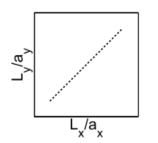 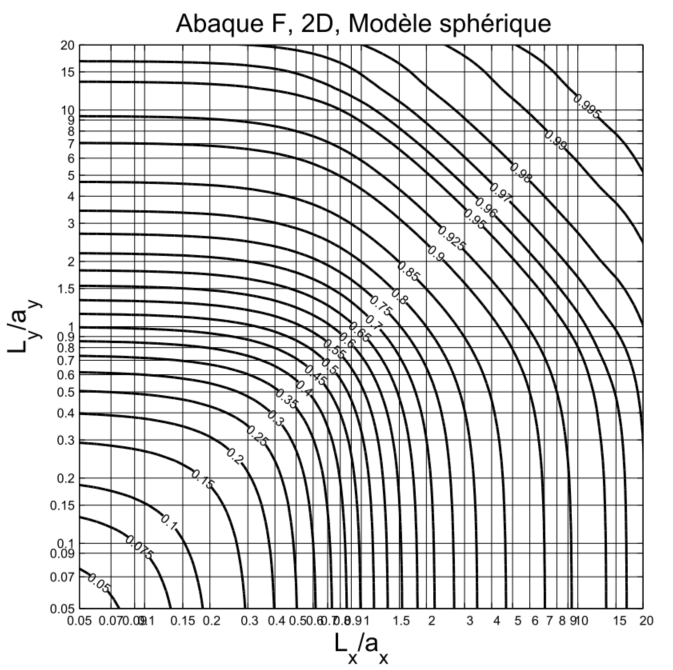 2- Variance de dispersion d’un point dans un bloc section carrée, modèle sphérique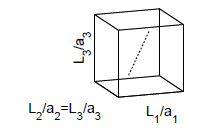 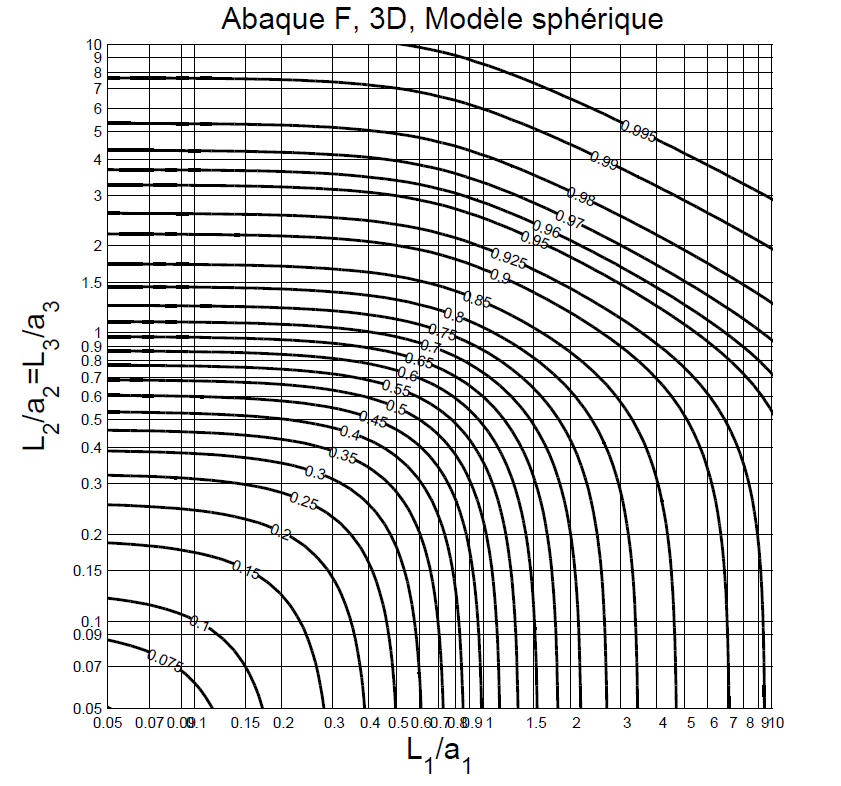 